ESCYPAA ADVISORY MINUTES 1-11-16Present: Martial, Billy, Alicia, Andy C Danielle, Jon J, KC, Kristin, Lisa, Nick Rob, WillAbsent Andrew W ‘ExcusedReportsChair Martial ZCo chair BillyHost update- Mike is attending an extra budget meeting this evening and is unable to participate on the call. The host committee’s biggest concern currently is their finances. Using the most liberal budgets, they are showing a $9,000 deficit for pre-convention costs. Pre-con estimates are about 44K, 23K of that being towards hotel expenses, 4K in program costs (including DJ and equipment), 2K in special needs and translation services, 1K in hospitality, etc…  As the hotel continues to fill rooms, Mike and Kyle will attempt to leverage those numbers to offset some of the hotel costs. I am waiting on updated budget estimates to see how those numbers are broken down and to see what the remaining money is planned for. One idea they are looking into is co-hosting the boat cruise. As NYCYPAA is currently tied up with EACYPAA, the Host Committee is interested in reaching out to NYC to see if they are interested in Host doing most of the planning, the boat generally needs to be booked early in the year (so I was informed). Registrations are currently being sold for $20 and there are about 220 currently. The committee is averaging 15 registrations per week. Many events are already planned and there are a few more works in progress. Winter BBQ, EACY/ESCY V- Day Dance, Keepin’ It Green, Burning Desire, LICY Campout, NENY Campout, events for April and May TBD. Mike did bring up the 30 day “credit option” with the hotel where a convention, if able to show income documentation, is allowed a 30 day grace period after the close of the convention to cover the hotelcosts. During our discussion I made no comment on this.Treasurer Jaime CNo change in treasury. Balance is : $6181.67Spoke to Morgan E, ESCYPAA 2 Treasurer. She had sent a check to me for Area 47 that initially they would not accept the donation pending a vote.  At this time, Area 47 voted to accept the donation and the check was voided. Secretary Rob MHotel KC        	Find the hotel contactHotel ReportNENYPAA Spoke to Jeff regarding the contracts and whether he has made any contact with hotels - he has.The Holiday Inn is changing management and will now be Radisson Jeff was able to sit down with the Hilton today and the sales person feels that she may be able to lower the room rate of $149/night to $109/$119/night.Hilton is also willing to possibly lower the F&B minimum in lieu of them being able to sell concessions (redbull, etc.)Hilton is drawing up a new contract and will have to Jeff and myself ASAP Buffalo Bid Nothing new to report with the hotel contracts or progress madeI will be attending their next business meetingReached out to host on 1/6/16 regarding setting up a conference call again between myself Billy Martial kyle and the hotel rep - kyle said he is waiting to hear back about a face to face to catch this person up to speed Outreach Jon J~Had a conference call with Patrick L. from SLCYPAA and spoke to their committee about numerous different YPAA things. (what ypaa is, bid committees, service committees, bidding process, etc.)Attended NECYPAA with a bunch of ROCYPAA members and spoke to a ton of people about escypaa and New York YPAA in general.Here is a list of events i've emailed to the outreach committee as well:Upcoming events are as follows:NENYYPAA: 1.) Crock Pot Cook Off & Game Night. On Sunday January 17th from 3pm-7pm come to the New Covenant Presbyterian Church at 916 Western Ave Albany, New York 122032.) Valentine’s Dance on Saturday February 13th, 7:00 PM to 11:00 PM. This will include a speaker meeting with the topic, “Boy Meets Girl On AA Campus.” Will probably be held at the same location as the Speaker Jam. McKownville United Methodist Church.3.) Artist Gala and Talent Show Case: March 12th, 2016; 6pm-9pm (Saturday); Location: Albany Barn 56 2nd street Albany N.Y. 12210. Meeting will be from 7:30-8:30ROCYPAA: 1.) Lastertag: January 9th, 2016 at 1 pm (Saturday) Location: Lasertron 1175 Marketplace Drive, Henrietta, N.Y. 14623STCYPAA:1.) Unity Bowling event: January 9th, 2016 (Saturday) 3pm - 6pm; Laurel Bowl 137 Laurel Ave, Binghamton, N.Y. 13905. **Also there will be a committee meeting happening afterwards.2.) Valentines Day Extravaganza: February 13th, 2016 (Saturday); 2pm - 11pm, Doors open at 2pm, Speaker starts at 3pm (Topics: Unity, Recovery, Service) Elections at 5pm , Dance from 8-11pmBUFFALO BID: 1.) Movie and Snacks: Sunday, January 24th  - Evergreen Commons (262 Georgia StBuffalo, New York 14201) - Time TBD (but will most likely be around 5PM) - We are getting together to watch My Name Is Bill W - with popcorn, soda light dinner, coffee and snacks - followed by an open discussion meeting and fellowship**Other events coming soonESCYPAA III HOST: 1.)  Back to Basics BBQ: January 24th 2016 (Sunday) 12:45pm-4:45pm Location: Sayville United Methodist Church 164 Green Ave. Sayville, NY 11782**Other events coming soonHVYPAA:1.) Karaoke Event (cohosted with NENYYPAA): January 30th 2016 (Saturday) 6pm-10:30pm; Location: 52 Green St. Hudson NY; 10$ suggested donation. Karaoke to follow 6 pm speakers. Bring snacks if you can!!2.) Burning Desire Bonfire: (cohosted with ESCYPAA III) August 5th- August 7th 2016, (Friday-Sunday); Rip Van Winkle Campground 14 Blue Mountain Rd. Saugerties NY 12477. 14$ for campingEACYPAA: 1.) Staten Island Bowling Event: January 15th, 2016; 9:30pm - 11:00pm; Location: Rab's Staten Island 1600 Hylan Boulevard Staten Island NY 103052.) Pre Conference Event Double Decker Bus tour: February 18th 2016; 5pm -9pm; tickets are 25$ each3.) EACYPAA CONVENTION: FEBRUARY 19TH - 21ST 2016, Grand Hyatt New York CityThanks for allowing me to serve. Love you all~~ Also had an outreach call which is where this report came from.**Have continued to keep contact with ESCY host and all other outreach chairs around the state. **Spoke to Liz from ADK about co hosting an event with someone. Still ironing out details and ideas about that.** Will have events/outreach sub committee meetings for rocypaa the third tuesday of every month in rochester** Will be attending the crock pot cook off in Albany Jan 17th** Will be attending the Movie and snacks night in Buffalo Jan 24th**Will be attending the artist gala even in Albany March 12th**Will be attending the Valentines day dance in Binghamton Feb. 13thWebsite John MSo, the website expired, and I didn't have the email on my phone so I missed the notification. We are back up now, but I had to drop 63.98 bucks (regular price + 25 fee for not renewing before expiration). I can eat the 25 since it was my fault that it expired in the first place. Besides for that, just working through the minutes to get them all on the site. 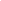 Business research Nick MArchives Maya G I plan to rummage through the archives and add to the master list. I've reached out to host a few times about them using the literature but still haven't heard anything about that. Other than that, nothing new to report.Albany Liaison Daniele HI dont have much new to report. I was in attendance at NECYPAA this past weekend. I saw several NENYYPAA peeps and got a few of them to register for the Bonfire. These are the upcoming events . I will provide more information as I receive it. January 17, 2016: Crock Pot Cook-off and Game Night!- 3pm - 7pm- 916 Western Ave, Albany, NY- Meeting 4pm - 5pm; open discussion format- Suggested donation: $5January 30th : Karaoke Event /Cohosting with HVYPAA6-1030pm 52 Green Street HudsonFebruary 13, 2016: Valentine's Dance- 7pm - 11pm- Venue TBD- Meeting 7pm - 8pm: panel discussion, "Boy Meets Girl on AA Campus"- Suggested donation: $5March 12, 2016: Art and Talent Show- Time TBD- Venue TBD- Mocktail attire requested but not required- No suggested donation; art to be donated by artists and sold by silent auction.  All proceeds to NENYYPA- Meeting (time TBD): "Art and Artists in Sobriety"April, 2016: Traditions Workshop- All details TBDMay 2016: 4th Step Spring Cleaning Event- All details TBDJune 2016: Fearless Factor!- All details TBDJuly 2016: Boat Cruise?  Other outdoor event?September 16 - 28, 2016: CAMP OUT!Binghampton Liaison Rob MRockland Liaison Kristin FAreyah the secretary sent me their minutes from their last meeting and will do so moving forward. He did ask for help on his position and I sent him a few copies of HVYPAA minutes while suggesting he look at other YPAA pages to get a feel for their minute keeping.  I also got him in contact with Kurt T.  who has reached out to him already about the position of a secretary.I reached out to the committee via email and no one has responded in terms of needing anything from me at this time or the committee.  I plan to make it to their next meeting on the 17th.Buffalo Liaison Nick MADK Lisa CNothing new to reportPotsdam Andy CNothing new to reportOld businessBanking/corporation info  Mid year event Jon J: I’d like us To host a mid year event starting on Saturday April 30th at 12pm at the Sober Train Church in Buffalo (Central Park Methodist Church   12:30pm- Panel on "Safety in the Rooms"    2pm: Panel on "Spiritual Experiences"   3-4pm: Fellowship   4-6pm: Moments play put on by Michael A   6:30: Dinner (spaghetti dinner with all the fixings)    8pm: Main Speaker (2 speakers Male and Female)   10pm-2am: Dance***Passing 7th tradition at both panels and at dinner with suggested donation of 10$(To be discussed on future subcommittee callsMotion: To pass a budget for 525$      Space: 100$      Food & Coffee: 200$   (Spaghetti,meatballs,sauce,bread,butter,coffee,cups,stir sticks,sugar,creamer)      DJ: 100$      Reimbursement for Michael: 50$      Speakers rental: $75Seconded by KCDiscussion:John: What does Michael normally charge? Is it just for the gas and a meal?Jon J: Normally he doesnt charge, the only reason it was brought up was because of the travel from Rochester to BuffaloFor: IIIIIIIIIAgainst: Abstain: IPassesNew businessTalk about reviewing the budgetMartial: I’m gonna have to go over it some more. It says they are expecting 500 or so pre-regs. I think we should stress to mike to look at the budget before looking into credit. Also emphasize outreaching at other events and the footwork needed to attain this.Alicia: Im not sure what I have to add right now, I would like to look it over more thoroughlyAndy C: Their events expenses are really high. Just from experience i think they could get lower space rentals, There are a lot of things they could cut. Their outreach budget is really expensive as well. They need to think about what they really need or don’t need. Also get out for more preregsBilly: Their whole budget right now is shakey. They are at a defecit pre-con, and the only reason they break even is expecting 325 additional registrations at the door. Asked some people if that is actually obtainable, I’m guessing that is what they are talking about right now.Danielle: I see a lot of numbers that seem unreasonable which is nervewracking. I have to keep reminding myself that its more expensive on Long Island than up here.Jamie: I don’t have much right nowJett: I haven’t had a chance to look it overJohn M: One of the questions I have is under outreach how the additional 2000 is broken down. We don’t really see them at events. I’d like to see that breakdown. Trepidation at the 325 at the door. There are definitely places to trim the fat.Jon J: Events is making me nervous. Outside of their election they had 3 events to total for a profit of 600. Their total projected income is $13000 from events. If they keep going the way they are now, they wouldnt even get half of that. Id like to see them not only at other conventions but to other events and promoting unity amongst the state. What is their expected registrations at the door?Billy: 325 more prereg and 325 at the doorJon: I don’t see that happening. From my experience there is a lot to improve on here. I would like to see them reaching out to more people from ESCY host I and IIKC: I just wanted to point out the tabs that break down each of the specific budgets. Their program budget is a concern. there isn’t any budget for speaker travel. I would have loved to have $2000 as program chair. I know they are really trying to pass the outreach budget. I highly stressed the importance of outreach. I have heard that there are people who say they will be going to events and then don’t actually go.Kristin: I agree with what has already been said. The outreach budget freaked me out considering there are only one or two people really outreaching. Also the unity is concerning. I don’t see the enthusiasm with host as a whole. They are taking on their own positions but not really coming together as a whole.Lisa: I’m just confused about the outreach budget. Are they including hotel rooms in their budget? Billy: Yes thats what it looks like. Lisa: I dont know that kind of seems like a luxury expense. We tended to pay for our own. KC: From what I know, their outreach chair can’t financially afford to go to all of these events out of her own pocket.  Kristin: I get what you’re saying but if they throw more people in the car and hotel room it is less of a financial burden.Maya: One thing that isn’t makng sense to me is that under outreach and program the totals don’t really add up, there are item lines that are 0 but then under comments there are figures that arent put into the cost. Under program there is an extra $400 non specific to be distributed by the program chair. Nick: The total events income is concerning. Budgeting for 868 total registrations is absurd to me. It puts them at 2-300 more than the first two ESCYPAAs. Under events tab June doesnt have any events but they still projected income. Im completely against budgeting hotel rooms for their outreach chair. If you can’t afford to go to a lot of these events maybe you should consider whether or not you can fulfill the role of the positionWill: I know i was always taught to ask for more and hopefully spend less when it comes to budgets. We also kind of knew what we were getting ourselves into when we selected this hotel contract its going to be expensive. Billy: I think we can reach out and encourage that outreach is everyones jobJohn: The amount they have budgeted for events are a little inflated in terms of profit. Im wondering why their campout is supposed to be less expensive than their valentines day events. I second what nick said about the responsibilities of outreach chair. There are a lot of things that im wondering where the numbers came from I wonder if they have talked to past host members about creating these budgetsMaya: I dont see anything wrong with the committee having that outreach budget. I know our DCM is often given money for travel reimbursement for service events. There is nothing wrong with that but we have to be prudent. We can offer ways for them to get creative to go to places. At the same time I know I have to understand that when it comes to outreach it is a pretty thankless position and you often travel places alone. I feel like there are options that arent being totally explored and embraced.Jon J: As outreach chair for advisory I feel a little responsible for some of the confusion and I can definitely reach out to Casey and Rich more, introduce some other options.Billy: I will definitely reach out to Kyle about the hotel, definitely mike and Caroline, and also treasurer and outreach and offer some more experience.No one was opposed to reimbursing John M for the entire charge of the website including the late fee. Jamie will send him a check when she gets the recieptsUpcoming eventsNENYYPAA: 1.) Crock Pot Cook Off & Game Night. On Sunday January 17th from 3pm-7pm come to the New Covenant Presbyterian Church at 916 Western Ave Albany, New York 122032.) Valentine’s Dance on Saturday February 13th, 7:00 PM to 11:00 PM. This will include a speaker meeting with the topic, “Boy Meets Girl On AA Campus.” Will probably be held at the same location as the Speaker Jam. McKownville United Methodist Church.3.) Artist Gala and Talent Show Case: March 12th, 2016; 6pm-9pm (Saturday); Location: Albany Barn 56 2nd street Albany N.Y. 12210. Meeting will be from 7:30-8:30ROCYPAA: 1.) Lastertag: January 9th, 2016 at 1 pm (Saturday) Location: Lasertron 1175 Marketplace Drive, Henrietta, N.Y. 14623STCYPAA:1.) Unity Bowling event: January 9th, 2016 (Saturday) 3pm - 6pm; Laurel Bowl 137 Laurel Ave, Binghamton, N.Y. 13905. **Also there will be a committee meeting happening afterwards.2.) Valentines Day Extravaganza: February 13th, 2016 (Saturday); 2pm - 11pm, Doors open at 2pm, Speaker starts at 3pm (Topics: Unity, Recovery, Service) Elections at 5pm , Dance from 8-11pmBUFFALO BID: 1.) Movie and Snacks: Sunday, January 24th  - Evergreen Commons (262 Georgia StBuffalo, New York 14201) - Time TBD (but will most likely be around 5PM) - We are getting together to watch My Name Is Bill W - with popcorn, soda light dinner, coffee and snacks - followed by an open discussion meeting and fellowship**Other events coming soonESCYPAA III HOST: 1.)  Back to Basics BBQ: January 24th 2016 (Sunday) 12:45pm-4:45pm Location: Sayville United Methodist Church 164 Green Ave. Sayville, NY 11782**Other events coming soonHVYPAA:1.) Karaoke Event (cohosted with NENYYPAA): January 30th 2016 (Saturday) 6pm-10:30pm; Location: 52 Green St. Hudson NY; 10$ suggested donation. Karaoke to follow 6 pm speakers. Bring snacks if you can!!2.) Burning Desire Bonfire: (cohosted with ESCYPAA III) August 5th- August 7th 2016, (Friday-Sunday); Rip Van Winkle Campground 14 Blue Mountain Rd. Saugerties NY 12477. 14$ for campingEACYPAA: 1.) Staten Island Bowling Event: January 15th, 2016; 9:30pm - 11:00pm; Location: Rab's Staten Island 1600 Hylan Boulevard Staten Island NY 103052.) Pre Conference Event Double Decker Bus tour: February 18th 2016; 5pm -9pm; tickets are 25$ each3.) EACYPAA CONVENTION: FEBRUARY 19TH - 21ST 2016, Grand Hyatt New York City